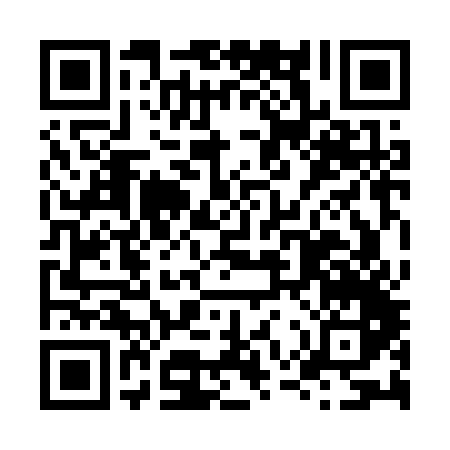 Prayer times for Bloomington Hills, Utah, USAMon 1 Jul 2024 - Wed 31 Jul 2024High Latitude Method: Angle Based RulePrayer Calculation Method: Islamic Society of North AmericaAsar Calculation Method: ShafiPrayer times provided by https://www.salahtimes.comDateDayFajrSunriseDhuhrAsrMaghribIsha1Mon4:496:181:385:308:5810:282Tue4:496:191:385:318:5810:273Wed4:506:191:395:318:5810:274Thu4:516:201:395:318:5710:275Fri4:516:211:395:318:5710:266Sat4:526:211:395:318:5710:267Sun4:536:221:395:318:5710:258Mon4:546:221:395:318:5610:259Tue4:556:231:405:318:5610:2410Wed4:556:231:405:318:5610:2411Thu4:566:241:405:318:5510:2312Fri4:576:251:405:328:5510:2213Sat4:586:251:405:328:5510:2214Sun4:596:261:405:328:5410:2115Mon5:006:271:405:328:5410:2016Tue5:016:271:405:328:5310:1917Wed5:026:281:405:328:5210:1918Thu5:036:291:415:328:5210:1819Fri5:046:301:415:318:5110:1720Sat5:056:301:415:318:5110:1621Sun5:066:311:415:318:5010:1522Mon5:076:321:415:318:4910:1423Tue5:086:331:415:318:4810:1324Wed5:096:331:415:318:4810:1225Thu5:106:341:415:318:4710:1126Fri5:116:351:415:318:4610:1027Sat5:126:361:415:318:4510:0928Sun5:136:371:415:308:4410:0729Mon5:156:371:415:308:4410:0630Tue5:166:381:415:308:4310:0531Wed5:176:391:415:308:4210:04